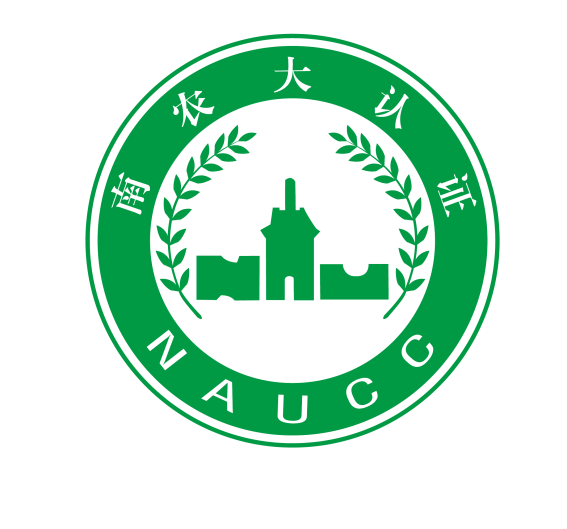 有机产品再认证调查表(植物生产)申请单位（盖章）：                      法人/负责人（签字）：                   申请日期：        年        月       日南京农大认证服务有限公司注 意 事 项本表仅适用于植物收获及其简单处理产品。对于收获后需进行加工的产品（以QS证为准），应同时填写“加工”类别《有机产品再认证调查表》。本表无法人（负责人、内检员）签字和单位盖章均视为无效。本表涂改后无确认章（或签字）无效。本表应打印或用钢笔、签字笔填写，字迹工整、清晰。如无某项目内容时应划斜线表示，若因故无法填写时，应注明原因。填报数据一律用阿拉伯数字，文字说明一律用汉字。第一部分基本情况第二部分植物生产管理1、生产单元内其他情况2、本年度种子和植物繁殖材料                                                                    不涉及（当生产单元内不涉及使用时）3、本年度土地培肥管理情况3.1 生产单元采取何种措施维持和提高土壤肥力？作物轮作间作/套种秸秆还田绿肥作物翻埋深翻种植豆科作物少耕/免耕土地休闲其他：3.2本年度施用或计划使用的肥料：不涉及（当生产单元内不涉及使用时）4、 本年度病虫草害防治情况5、本年度栽培管理措施6、本年度种植及收获统计表¹1.不同品种、不同位置的作物应分别编号，不能合并在同一地块中。2.生长周期应填写具体时间（如5月X日—9月X日。）7、本年度污染控制措施8、本年度水土保持和生物多样性保护措施第三部分  收获、包装等处理（本部分仅适用于植物收获及其简单处理产品。对于收获后需进行加工的产品（以QS证为准），应同时填写“加工”类别《有机产品再认证调查表》。）声明我在此声明，在我个人的经历、知识和能力范围内，本调查表中所填写并反映的所有生产、加工和经营的情况都是真实的、准确的。我在此认同，后续必要的现场检查（包括抽样检测，查验原始记录及票据）是为了验证符合有机产品标准的需要。同时我也知道，即使本调查内容经审查得到通过，并不意味着申报产品通过了有机产品认证。负责人（签字）：                ；内检员（签字）：                 注意：请将完整的表格和支持文件按下列地址提交给NAUCC，并保留本调查表和其他支持性文件的副本：南京农大认证服务有限公司地址：南京市玄武区童卫路20号4号楼    邮编：210095联系电话：025-84396888   传真：025-84399698您希望NAUCC在什么时间为贵单位提供实地检查认证服务?  日期：1、基地名称与地址1、基地名称与地址1、基地名称与地址1、基地名称与地址1、基地名称与地址1、基地名称与地址1、基地名称与地址1、基地名称与地址1.1生产单元（基地）地址是否变更？是   否如是，请填写新的生产单元（基地）地址：1.2生产基地范围是否变更？是   否如是，请详细描述变更情况或提供相关文件：1.3生产基地周围是否新增污染源？ 是   否如是，请详细描述新增污染源类型及污染程度：1.4环境监（检）测报告是否有效（证书有效期截止日24个月内）？是   否如否,请立即进行环境监测。1.5生产组织模式是否变更？ 是   否如是，请描述新的生产组织模式;如实际生产涉及农户，请填写农户数：1.6生产类型是否变更？ 是   否如是，请选择新的生产类型：大田种植   设施栽培   大田种植+设施栽培1.1生产单元（基地）地址是否变更？是   否如是，请填写新的生产单元（基地）地址：1.2生产基地范围是否变更？是   否如是，请详细描述变更情况或提供相关文件：1.3生产基地周围是否新增污染源？ 是   否如是，请详细描述新增污染源类型及污染程度：1.4环境监（检）测报告是否有效（证书有效期截止日24个月内）？是   否如否,请立即进行环境监测。1.5生产组织模式是否变更？ 是   否如是，请描述新的生产组织模式;如实际生产涉及农户，请填写农户数：1.6生产类型是否变更？ 是   否如是，请选择新的生产类型：大田种植   设施栽培   大田种植+设施栽培1.1生产单元（基地）地址是否变更？是   否如是，请填写新的生产单元（基地）地址：1.2生产基地范围是否变更？是   否如是，请详细描述变更情况或提供相关文件：1.3生产基地周围是否新增污染源？ 是   否如是，请详细描述新增污染源类型及污染程度：1.4环境监（检）测报告是否有效（证书有效期截止日24个月内）？是   否如否,请立即进行环境监测。1.5生产组织模式是否变更？ 是   否如是，请描述新的生产组织模式;如实际生产涉及农户，请填写农户数：1.6生产类型是否变更？ 是   否如是，请选择新的生产类型：大田种植   设施栽培   大田种植+设施栽培1.1生产单元（基地）地址是否变更？是   否如是，请填写新的生产单元（基地）地址：1.2生产基地范围是否变更？是   否如是，请详细描述变更情况或提供相关文件：1.3生产基地周围是否新增污染源？ 是   否如是，请详细描述新增污染源类型及污染程度：1.4环境监（检）测报告是否有效（证书有效期截止日24个月内）？是   否如否,请立即进行环境监测。1.5生产组织模式是否变更？ 是   否如是，请描述新的生产组织模式;如实际生产涉及农户，请填写农户数：1.6生产类型是否变更？ 是   否如是，请选择新的生产类型：大田种植   设施栽培   大田种植+设施栽培1.1生产单元（基地）地址是否变更？是   否如是，请填写新的生产单元（基地）地址：1.2生产基地范围是否变更？是   否如是，请详细描述变更情况或提供相关文件：1.3生产基地周围是否新增污染源？ 是   否如是，请详细描述新增污染源类型及污染程度：1.4环境监（检）测报告是否有效（证书有效期截止日24个月内）？是   否如否,请立即进行环境监测。1.5生产组织模式是否变更？ 是   否如是，请描述新的生产组织模式;如实际生产涉及农户，请填写农户数：1.6生产类型是否变更？ 是   否如是，请选择新的生产类型：大田种植   设施栽培   大田种植+设施栽培1.1生产单元（基地）地址是否变更？是   否如是，请填写新的生产单元（基地）地址：1.2生产基地范围是否变更？是   否如是，请详细描述变更情况或提供相关文件：1.3生产基地周围是否新增污染源？ 是   否如是，请详细描述新增污染源类型及污染程度：1.4环境监（检）测报告是否有效（证书有效期截止日24个月内）？是   否如否,请立即进行环境监测。1.5生产组织模式是否变更？ 是   否如是，请描述新的生产组织模式;如实际生产涉及农户，请填写农户数：1.6生产类型是否变更？ 是   否如是，请选择新的生产类型：大田种植   设施栽培   大田种植+设施栽培1.1生产单元（基地）地址是否变更？是   否如是，请填写新的生产单元（基地）地址：1.2生产基地范围是否变更？是   否如是，请详细描述变更情况或提供相关文件：1.3生产基地周围是否新增污染源？ 是   否如是，请详细描述新增污染源类型及污染程度：1.4环境监（检）测报告是否有效（证书有效期截止日24个月内）？是   否如否,请立即进行环境监测。1.5生产组织模式是否变更？ 是   否如是，请描述新的生产组织模式;如实际生产涉及农户，请填写农户数：1.6生产类型是否变更？ 是   否如是，请选择新的生产类型：大田种植   设施栽培   大田种植+设施栽培1.1生产单元（基地）地址是否变更？是   否如是，请填写新的生产单元（基地）地址：1.2生产基地范围是否变更？是   否如是，请详细描述变更情况或提供相关文件：1.3生产基地周围是否新增污染源？ 是   否如是，请详细描述新增污染源类型及污染程度：1.4环境监（检）测报告是否有效（证书有效期截止日24个月内）？是   否如否,请立即进行环境监测。1.5生产组织模式是否变更？ 是   否如是，请描述新的生产组织模式;如实际生产涉及农户，请填写农户数：1.6生产类型是否变更？ 是   否如是，请选择新的生产类型：大田种植   设施栽培   大田种植+设施栽培2、质量管理文件2、质量管理文件2、质量管理文件2、质量管理文件2、质量管理文件2、质量管理文件2、质量管理文件2、质量管理文件序号项目项目是否修订（是Y/否N）是否修订（是Y/否N）是否修订（是Y/否N）如修订,请提供新版本如修订,请提供新版本1质量管理手册质量管理手册2有机生产操作规程有机生产操作规程3、上年度认证不符合项及整改情况（附整改情况相关材料证明）不涉及3、上年度认证不符合项及整改情况（附整改情况相关材料证明）不涉及3、上年度认证不符合项及整改情况（附整改情况相关材料证明）不涉及3、上年度认证不符合项及整改情况（附整改情况相关材料证明）不涉及3、上年度认证不符合项及整改情况（附整改情况相关材料证明）不涉及3、上年度认证不符合项及整改情况（附整改情况相关材料证明）不涉及3、上年度认证不符合项及整改情况（附整改情况相关材料证明）不涉及3、上年度认证不符合项及整改情况（附整改情况相关材料证明）不涉及不符合项内容不符合项内容整改措施整改措施整改完成情况整改完成情况整改完成情况整改完成情况不符合项内容不符合项内容整改措施整改措施已完成基本完成基本完成未整改1.1除申报产品外，同一生产单元内是否还有其它按有机方式生产但不申请认证的植物产品？是   否   如是，请填写作物名称：1.2除申报产品外，同一生产单元内是否还有非有机方式种植的作物？是 否如是，填写这些作物的名称：1.3自上次检查后，当地政府是否强制使用禁用物质？是  否如是，请描述使用物质名称、使用时间、使用量及使用地块等信息：作物名称种子/种苗来源种子/种苗来源种子属性种子属性使用量(kg/亩)播种时间是否为转基因种子、包衣种子或使用化学农药浸种作物名称自留种外购有机常规使用量(kg/亩)播种时间是否为转基因种子、包衣种子或使用化学农药浸种地块编号面积（亩）作物名称肥料名称原料组成肥料来源（外购/自制）施用或计划施用的数量（吨）施肥时间4.1病害防治4.1.1请选择采取的防治措施：抗病品种   非化学药剂种子处理培育壮苗适时耕种耕翻晒垡清洁田园轮作倒茬控制种植密度 将病株带出农场   间作   其他（请说明）：4.1.2列出有机生产中使用或计划使用的病害控制物质不涉及（当生产单元内不涉及使用时）4.1病害防治4.1.1请选择采取的防治措施：抗病品种   非化学药剂种子处理培育壮苗适时耕种耕翻晒垡清洁田园轮作倒茬控制种植密度 将病株带出农场   间作   其他（请说明）：4.1.2列出有机生产中使用或计划使用的病害控制物质不涉及（当生产单元内不涉及使用时）4.1病害防治4.1.1请选择采取的防治措施：抗病品种   非化学药剂种子处理培育壮苗适时耕种耕翻晒垡清洁田园轮作倒茬控制种植密度 将病株带出农场   间作   其他（请说明）：4.1.2列出有机生产中使用或计划使用的病害控制物质不涉及（当生产单元内不涉及使用时）4.1病害防治4.1.1请选择采取的防治措施：抗病品种   非化学药剂种子处理培育壮苗适时耕种耕翻晒垡清洁田园轮作倒茬控制种植密度 将病株带出农场   间作   其他（请说明）：4.1.2列出有机生产中使用或计划使用的病害控制物质不涉及（当生产单元内不涉及使用时）4.1病害防治4.1.1请选择采取的防治措施：抗病品种   非化学药剂种子处理培育壮苗适时耕种耕翻晒垡清洁田园轮作倒茬控制种植密度 将病株带出农场   间作   其他（请说明）：4.1.2列出有机生产中使用或计划使用的病害控制物质不涉及（当生产单元内不涉及使用时）4.1病害防治4.1.1请选择采取的防治措施：抗病品种   非化学药剂种子处理培育壮苗适时耕种耕翻晒垡清洁田园轮作倒茬控制种植密度 将病株带出农场   间作   其他（请说明）：4.1.2列出有机生产中使用或计划使用的病害控制物质不涉及（当生产单元内不涉及使用时）4.1病害防治4.1.1请选择采取的防治措施：抗病品种   非化学药剂种子处理培育壮苗适时耕种耕翻晒垡清洁田园轮作倒茬控制种植密度 将病株带出农场   间作   其他（请说明）：4.1.2列出有机生产中使用或计划使用的病害控制物质不涉及（当生产单元内不涉及使用时）4.1病害防治4.1.1请选择采取的防治措施：抗病品种   非化学药剂种子处理培育壮苗适时耕种耕翻晒垡清洁田园轮作倒茬控制种植密度 将病株带出农场   间作   其他（请说明）：4.1.2列出有机生产中使用或计划使用的病害控制物质不涉及（当生产单元内不涉及使用时）4.1病害防治4.1.1请选择采取的防治措施：抗病品种   非化学药剂种子处理培育壮苗适时耕种耕翻晒垡清洁田园轮作倒茬控制种植密度 将病株带出农场   间作   其他（请说明）：4.1.2列出有机生产中使用或计划使用的病害控制物质不涉及（当生产单元内不涉及使用时）地块编号面积（亩）面积（亩）作物名称病害名称使用物质名称有效成分用量防治时间4.1.3若使用铜盐作为病害防治物质，请列出单位面积年使用总量（以铜计）：＞6kg Cu/公顷•年≤6kg Cu/公顷•年4.2虫害防治4.2.1请选择采取的防治措施：抗虫品种  非化学药剂种子处理培育壮苗适时耕种间作轮作倒茬危害植株带出农场  保护和发展有益生物栖息地虫害监测人工捕捉   机械捕捉诱捕作物物理屏障物理清除陷阱灯光诱杀色彩诱杀昆虫驱避   动物驱避   释放寄生性天敌  其他（请说明）：4.2.2列出有机生产中使用或计划使用的虫害控制物质不涉及（当生产单元内不涉及使用时）4.1.3若使用铜盐作为病害防治物质，请列出单位面积年使用总量（以铜计）：＞6kg Cu/公顷•年≤6kg Cu/公顷•年4.2虫害防治4.2.1请选择采取的防治措施：抗虫品种  非化学药剂种子处理培育壮苗适时耕种间作轮作倒茬危害植株带出农场  保护和发展有益生物栖息地虫害监测人工捕捉   机械捕捉诱捕作物物理屏障物理清除陷阱灯光诱杀色彩诱杀昆虫驱避   动物驱避   释放寄生性天敌  其他（请说明）：4.2.2列出有机生产中使用或计划使用的虫害控制物质不涉及（当生产单元内不涉及使用时）4.1.3若使用铜盐作为病害防治物质，请列出单位面积年使用总量（以铜计）：＞6kg Cu/公顷•年≤6kg Cu/公顷•年4.2虫害防治4.2.1请选择采取的防治措施：抗虫品种  非化学药剂种子处理培育壮苗适时耕种间作轮作倒茬危害植株带出农场  保护和发展有益生物栖息地虫害监测人工捕捉   机械捕捉诱捕作物物理屏障物理清除陷阱灯光诱杀色彩诱杀昆虫驱避   动物驱避   释放寄生性天敌  其他（请说明）：4.2.2列出有机生产中使用或计划使用的虫害控制物质不涉及（当生产单元内不涉及使用时）4.1.3若使用铜盐作为病害防治物质，请列出单位面积年使用总量（以铜计）：＞6kg Cu/公顷•年≤6kg Cu/公顷•年4.2虫害防治4.2.1请选择采取的防治措施：抗虫品种  非化学药剂种子处理培育壮苗适时耕种间作轮作倒茬危害植株带出农场  保护和发展有益生物栖息地虫害监测人工捕捉   机械捕捉诱捕作物物理屏障物理清除陷阱灯光诱杀色彩诱杀昆虫驱避   动物驱避   释放寄生性天敌  其他（请说明）：4.2.2列出有机生产中使用或计划使用的虫害控制物质不涉及（当生产单元内不涉及使用时）4.1.3若使用铜盐作为病害防治物质，请列出单位面积年使用总量（以铜计）：＞6kg Cu/公顷•年≤6kg Cu/公顷•年4.2虫害防治4.2.1请选择采取的防治措施：抗虫品种  非化学药剂种子处理培育壮苗适时耕种间作轮作倒茬危害植株带出农场  保护和发展有益生物栖息地虫害监测人工捕捉   机械捕捉诱捕作物物理屏障物理清除陷阱灯光诱杀色彩诱杀昆虫驱避   动物驱避   释放寄生性天敌  其他（请说明）：4.2.2列出有机生产中使用或计划使用的虫害控制物质不涉及（当生产单元内不涉及使用时）4.1.3若使用铜盐作为病害防治物质，请列出单位面积年使用总量（以铜计）：＞6kg Cu/公顷•年≤6kg Cu/公顷•年4.2虫害防治4.2.1请选择采取的防治措施：抗虫品种  非化学药剂种子处理培育壮苗适时耕种间作轮作倒茬危害植株带出农场  保护和发展有益生物栖息地虫害监测人工捕捉   机械捕捉诱捕作物物理屏障物理清除陷阱灯光诱杀色彩诱杀昆虫驱避   动物驱避   释放寄生性天敌  其他（请说明）：4.2.2列出有机生产中使用或计划使用的虫害控制物质不涉及（当生产单元内不涉及使用时）4.1.3若使用铜盐作为病害防治物质，请列出单位面积年使用总量（以铜计）：＞6kg Cu/公顷•年≤6kg Cu/公顷•年4.2虫害防治4.2.1请选择采取的防治措施：抗虫品种  非化学药剂种子处理培育壮苗适时耕种间作轮作倒茬危害植株带出农场  保护和发展有益生物栖息地虫害监测人工捕捉   机械捕捉诱捕作物物理屏障物理清除陷阱灯光诱杀色彩诱杀昆虫驱避   动物驱避   释放寄生性天敌  其他（请说明）：4.2.2列出有机生产中使用或计划使用的虫害控制物质不涉及（当生产单元内不涉及使用时）4.1.3若使用铜盐作为病害防治物质，请列出单位面积年使用总量（以铜计）：＞6kg Cu/公顷•年≤6kg Cu/公顷•年4.2虫害防治4.2.1请选择采取的防治措施：抗虫品种  非化学药剂种子处理培育壮苗适时耕种间作轮作倒茬危害植株带出农场  保护和发展有益生物栖息地虫害监测人工捕捉   机械捕捉诱捕作物物理屏障物理清除陷阱灯光诱杀色彩诱杀昆虫驱避   动物驱避   释放寄生性天敌  其他（请说明）：4.2.2列出有机生产中使用或计划使用的虫害控制物质不涉及（当生产单元内不涉及使用时）4.1.3若使用铜盐作为病害防治物质，请列出单位面积年使用总量（以铜计）：＞6kg Cu/公顷•年≤6kg Cu/公顷•年4.2虫害防治4.2.1请选择采取的防治措施：抗虫品种  非化学药剂种子处理培育壮苗适时耕种间作轮作倒茬危害植株带出农场  保护和发展有益生物栖息地虫害监测人工捕捉   机械捕捉诱捕作物物理屏障物理清除陷阱灯光诱杀色彩诱杀昆虫驱避   动物驱避   释放寄生性天敌  其他（请说明）：4.2.2列出有机生产中使用或计划使用的虫害控制物质不涉及（当生产单元内不涉及使用时）地块编号地块编号面积（亩）作物名称虫害名称使用物质名称有效成分用量防治时间4.3 草害防治4.3.1请列出生产单元中的主要草害及发生季节：4.3.2请选择采取的防治措施：加强栽培管理   轮作倒茬   适时耕种   中耕除草土壤消毒人工除草火焰除草蒸汽除草除草机放养动物作物覆盖地膜覆盖灌水除草其他（请说明）：4.3 草害防治4.3.1请列出生产单元中的主要草害及发生季节：4.3.2请选择采取的防治措施：加强栽培管理   轮作倒茬   适时耕种   中耕除草土壤消毒人工除草火焰除草蒸汽除草除草机放养动物作物覆盖地膜覆盖灌水除草其他（请说明）：4.3 草害防治4.3.1请列出生产单元中的主要草害及发生季节：4.3.2请选择采取的防治措施：加强栽培管理   轮作倒茬   适时耕种   中耕除草土壤消毒人工除草火焰除草蒸汽除草除草机放养动物作物覆盖地膜覆盖灌水除草其他（请说明）：4.3 草害防治4.3.1请列出生产单元中的主要草害及发生季节：4.3.2请选择采取的防治措施：加强栽培管理   轮作倒茬   适时耕种   中耕除草土壤消毒人工除草火焰除草蒸汽除草除草机放养动物作物覆盖地膜覆盖灌水除草其他（请说明）：4.3 草害防治4.3.1请列出生产单元中的主要草害及发生季节：4.3.2请选择采取的防治措施：加强栽培管理   轮作倒茬   适时耕种   中耕除草土壤消毒人工除草火焰除草蒸汽除草除草机放养动物作物覆盖地膜覆盖灌水除草其他（请说明）：4.3 草害防治4.3.1请列出生产单元中的主要草害及发生季节：4.3.2请选择采取的防治措施：加强栽培管理   轮作倒茬   适时耕种   中耕除草土壤消毒人工除草火焰除草蒸汽除草除草机放养动物作物覆盖地膜覆盖灌水除草其他（请说明）：4.3 草害防治4.3.1请列出生产单元中的主要草害及发生季节：4.3.2请选择采取的防治措施：加强栽培管理   轮作倒茬   适时耕种   中耕除草土壤消毒人工除草火焰除草蒸汽除草除草机放养动物作物覆盖地膜覆盖灌水除草其他（请说明）：4.3 草害防治4.3.1请列出生产单元中的主要草害及发生季节：4.3.2请选择采取的防治措施：加强栽培管理   轮作倒茬   适时耕种   中耕除草土壤消毒人工除草火焰除草蒸汽除草除草机放养动物作物覆盖地膜覆盖灌水除草其他（请说明）：4.3 草害防治4.3.1请列出生产单元中的主要草害及发生季节：4.3.2请选择采取的防治措施：加强栽培管理   轮作倒茬   适时耕种   中耕除草土壤消毒人工除草火焰除草蒸汽除草除草机放养动物作物覆盖地膜覆盖灌水除草其他（请说明）：5.1是否采用作物轮作、间作套作等栽培方式？否是如是，请描述轮作植物名称：；间套作植物名称：。5.2 是否存在冬季休耕？是否5.3是否进行灌溉？是否如是，采用何种方式： 漫灌滴灌喷灌渗灌其他灌溉水来源：天然降水地下水河流市政供水其他基地名称地块编号面积(亩)前一茬的作物前一茬的作物现在的作物现在的作物现在的作物现在的作物下一季计划种植的作物基地名称地块编号面积(亩)作物生长周期²作物生长周期²亩产（Kg/亩）预计产量（吨）下一季计划种植的作物基地面积合计（亩）基地面积合计（亩）7.1常规农田的水是否能渗透或漫入有机地块？是否不涉及7.2外部来源的肥料是否会造成禁用物质对有机生产的污染？是否不涉及7.3常规农业系统的设备在用于有机生产前是否进行清洁？是否不涉及7.4是否使用保护性建筑覆盖物、塑料薄膜、防虫网等？是否如是，请选择使用物材质：聚乙烯聚丙烯聚碳酸酯  聚氯类  其他7.5上述物质保护性覆盖物等使用完后，是否从土壤中清除？是否如是，选择措施方法：焚烧收拾集中处理其他，请描述：8.1 使用了哪些保护措施防止水土流失、土壤沙化和盐碱化？梯田等高耕作条耕套种/间作冬季覆盖作物少耕/免耕永久性排灌水渠防风设施防火带林带澄清池  岸线管理  保护野生动植物栖息地其他（请说明）：8.2 是否采取措施保护天敌及其栖息地？是   否8.3作物收获后如何处理作物秸秆？秸秆还田   运出田块   焚烧   其他：；如焚烧，请说明理由： 。收获后处理1 收获方式：机械   人工2 收获后处理：无需进行处理清洁  分拣脱粒  脱壳  切割    保鲜   干燥   其他，请描述3 用于处理有机植物的设备是否也被用于处理非有机植物？是否4 是否对设备器具进行清洁或消毒？是   否如是，请列出清洁或消毒剂的名称：1 收获方式：机械   人工2 收获后处理：无需进行处理清洁  分拣脱粒  脱壳  切割    保鲜   干燥   其他，请描述3 用于处理有机植物的设备是否也被用于处理非有机植物？是否4 是否对设备器具进行清洁或消毒？是   否如是，请列出清洁或消毒剂的名称：1 收获方式：机械   人工2 收获后处理：无需进行处理清洁  分拣脱粒  脱壳  切割    保鲜   干燥   其他，请描述3 用于处理有机植物的设备是否也被用于处理非有机植物？是否4 是否对设备器具进行清洁或消毒？是   否如是，请列出清洁或消毒剂的名称：1 收获方式：机械   人工2 收获后处理：无需进行处理清洁  分拣脱粒  脱壳  切割    保鲜   干燥   其他，请描述3 用于处理有机植物的设备是否也被用于处理非有机植物？是否4 是否对设备器具进行清洁或消毒？是   否如是，请列出清洁或消毒剂的名称：1 收获方式：机械   人工2 收获后处理：无需进行处理清洁  分拣脱粒  脱壳  切割    保鲜   干燥   其他，请描述3 用于处理有机植物的设备是否也被用于处理非有机植物？是否4 是否对设备器具进行清洁或消毒？是   否如是，请列出清洁或消毒剂的名称：1 收获方式：机械   人工2 收获后处理：无需进行处理清洁  分拣脱粒  脱壳  切割    保鲜   干燥   其他，请描述3 用于处理有机植物的设备是否也被用于处理非有机植物？是否4 是否对设备器具进行清洁或消毒？是   否如是，请列出清洁或消毒剂的名称：1 收获方式：机械   人工2 收获后处理：无需进行处理清洁  分拣脱粒  脱壳  切割    保鲜   干燥   其他，请描述3 用于处理有机植物的设备是否也被用于处理非有机植物？是否4 是否对设备器具进行清洁或消毒？是   否如是，请列出清洁或消毒剂的名称：1 收获方式：机械   人工2 收获后处理：无需进行处理清洁  分拣脱粒  脱壳  切割    保鲜   干燥   其他，请描述3 用于处理有机植物的设备是否也被用于处理非有机植物？是否4 是否对设备器具进行清洁或消毒？是   否如是，请列出清洁或消毒剂的名称：1 收获方式：机械   人工2 收获后处理：无需进行处理清洁  分拣脱粒  脱壳  切割    保鲜   干燥   其他，请描述3 用于处理有机植物的设备是否也被用于处理非有机植物？是否4 是否对设备器具进行清洁或消毒？是   否如是，请列出清洁或消毒剂的名称：1 收获方式：机械   人工2 收获后处理：无需进行处理清洁  分拣脱粒  脱壳  切割    保鲜   干燥   其他，请描述3 用于处理有机植物的设备是否也被用于处理非有机植物？是否4 是否对设备器具进行清洁或消毒？是   否如是，请列出清洁或消毒剂的名称：投入产出统计成品名成品名原料名称原料名称原料用量（吨）原料用量（吨）出成率（﹪）成品量(吨)成品量(吨)成品量(吨)投入产出统计投入产出统计投入产出统计投入产出统计包装、贮藏和运输1 包装1.1 产品是否包装？是 否   如是，请说明包装材料：1.2包装物或容器是否接触过禁用物质？是   否  如是，请描述物质名称：1.3包装过程中是否使用填充物质？是   否  如是，请描述物质名称：2 产品储藏不涉及1 包装1.1 产品是否包装？是 否   如是，请说明包装材料：1.2包装物或容器是否接触过禁用物质？是   否  如是，请描述物质名称：1.3包装过程中是否使用填充物质？是   否  如是，请描述物质名称：2 产品储藏不涉及1 包装1.1 产品是否包装？是 否   如是，请说明包装材料：1.2包装物或容器是否接触过禁用物质？是   否  如是，请描述物质名称：1.3包装过程中是否使用填充物质？是   否  如是，请描述物质名称：2 产品储藏不涉及1 包装1.1 产品是否包装？是 否   如是，请说明包装材料：1.2包装物或容器是否接触过禁用物质？是   否  如是，请描述物质名称：1.3包装过程中是否使用填充物质？是   否  如是，请描述物质名称：2 产品储藏不涉及1 包装1.1 产品是否包装？是 否   如是，请说明包装材料：1.2包装物或容器是否接触过禁用物质？是   否  如是，请描述物质名称：1.3包装过程中是否使用填充物质？是   否  如是，请描述物质名称：2 产品储藏不涉及1 包装1.1 产品是否包装？是 否   如是，请说明包装材料：1.2包装物或容器是否接触过禁用物质？是   否  如是，请描述物质名称：1.3包装过程中是否使用填充物质？是   否  如是，请描述物质名称：2 产品储藏不涉及1 包装1.1 产品是否包装？是 否   如是，请说明包装材料：1.2包装物或容器是否接触过禁用物质？是   否  如是，请描述物质名称：1.3包装过程中是否使用填充物质？是   否  如是，请描述物质名称：2 产品储藏不涉及1 包装1.1 产品是否包装？是 否   如是，请说明包装材料：1.2包装物或容器是否接触过禁用物质？是   否  如是，请描述物质名称：1.3包装过程中是否使用填充物质？是   否  如是，请描述物质名称：2 产品储藏不涉及1 包装1.1 产品是否包装？是 否   如是，请说明包装材料：1.2包装物或容器是否接触过禁用物质？是   否  如是，请描述物质名称：1.3包装过程中是否使用填充物质？是   否  如是，请描述物质名称：2 产品储藏不涉及1 包装1.1 产品是否包装？是 否   如是，请说明包装材料：1.2包装物或容器是否接触过禁用物质？是   否  如是，请描述物质名称：1.3包装过程中是否使用填充物质？是   否  如是，请描述物质名称：2 产品储藏不涉及包装、贮藏和运输仓库名称仓库名称仓库属性仓库属性仓库属性仓库属性仓库属性仓库属性储藏能力（吨）储藏能力（吨）包装、贮藏和运输仓库名称仓库名称自有仓库自有仓库自有仓库外租仓库外租仓库外租仓库储藏能力（吨）储藏能力（吨）包装、贮藏和运输包装、贮藏和运输包装、贮藏和运输包装、贮藏和运输3 仓库有害生物控制措施：杀虫灯 防虫网 粘鼠板 捕鼠笼 挡鼠板 温湿度控制中草药  其他：4 是否使用熏蒸剂：否是    如是，具体名称：5 产品运输是否有专用运输工具？ 是   否无关如否，请描述清洁措施：3 仓库有害生物控制措施：杀虫灯 防虫网 粘鼠板 捕鼠笼 挡鼠板 温湿度控制中草药  其他：4 是否使用熏蒸剂：否是    如是，具体名称：5 产品运输是否有专用运输工具？ 是   否无关如否，请描述清洁措施：3 仓库有害生物控制措施：杀虫灯 防虫网 粘鼠板 捕鼠笼 挡鼠板 温湿度控制中草药  其他：4 是否使用熏蒸剂：否是    如是，具体名称：5 产品运输是否有专用运输工具？ 是   否无关如否，请描述清洁措施：3 仓库有害生物控制措施：杀虫灯 防虫网 粘鼠板 捕鼠笼 挡鼠板 温湿度控制中草药  其他：4 是否使用熏蒸剂：否是    如是，具体名称：5 产品运输是否有专用运输工具？ 是   否无关如否，请描述清洁措施：3 仓库有害生物控制措施：杀虫灯 防虫网 粘鼠板 捕鼠笼 挡鼠板 温湿度控制中草药  其他：4 是否使用熏蒸剂：否是    如是，具体名称：5 产品运输是否有专用运输工具？ 是   否无关如否，请描述清洁措施：3 仓库有害生物控制措施：杀虫灯 防虫网 粘鼠板 捕鼠笼 挡鼠板 温湿度控制中草药  其他：4 是否使用熏蒸剂：否是    如是，具体名称：5 产品运输是否有专用运输工具？ 是   否无关如否，请描述清洁措施：3 仓库有害生物控制措施：杀虫灯 防虫网 粘鼠板 捕鼠笼 挡鼠板 温湿度控制中草药  其他：4 是否使用熏蒸剂：否是    如是，具体名称：5 产品运输是否有专用运输工具？ 是   否无关如否，请描述清洁措施：3 仓库有害生物控制措施：杀虫灯 防虫网 粘鼠板 捕鼠笼 挡鼠板 温湿度控制中草药  其他：4 是否使用熏蒸剂：否是    如是，具体名称：5 产品运输是否有专用运输工具？ 是   否无关如否，请描述清洁措施：3 仓库有害生物控制措施：杀虫灯 防虫网 粘鼠板 捕鼠笼 挡鼠板 温湿度控制中草药  其他：4 是否使用熏蒸剂：否是    如是，具体名称：5 产品运输是否有专用运输工具？ 是   否无关如否，请描述清洁措施：3 仓库有害生物控制措施：杀虫灯 防虫网 粘鼠板 捕鼠笼 挡鼠板 温湿度控制中草药  其他：4 是否使用熏蒸剂：否是    如是，具体名称：5 产品运输是否有专用运输工具？ 是   否无关如否，请描述清洁措施：第四部分  标识与销售第四部分  标识与销售第四部分  标识与销售第四部分  标识与销售第四部分  标识与销售第四部分  标识与销售第四部分  标识与销售第四部分  标识与销售第四部分  标识与销售第四部分  标识与销售第四部分  标识与销售1、 标识                                                           不涉及1、 标识                                                           不涉及1、 标识                                                           不涉及1、 标识                                                           不涉及1、 标识                                                           不涉及1、 标识                                                           不涉及1、 标识                                                           不涉及1、 标识                                                           不涉及1、 标识                                                           不涉及1、 标识                                                           不涉及1、 标识                                                           不涉及包装上是否宣称该产品为“有机”？是否是否已经或计划在获证产品或者产品的最小销售包装上加施有机认证标志、有机码？是否如是，请选择加施的方式：购买使用有机产品防伪标签申请自行印制1.3 上年度有机防伪标签订购量：            ，使用数量：。包装上是否宣称该产品为“有机”？是否是否已经或计划在获证产品或者产品的最小销售包装上加施有机认证标志、有机码？是否如是，请选择加施的方式：购买使用有机产品防伪标签申请自行印制1.3 上年度有机防伪标签订购量：            ，使用数量：。包装上是否宣称该产品为“有机”？是否是否已经或计划在获证产品或者产品的最小销售包装上加施有机认证标志、有机码？是否如是，请选择加施的方式：购买使用有机产品防伪标签申请自行印制1.3 上年度有机防伪标签订购量：            ，使用数量：。包装上是否宣称该产品为“有机”？是否是否已经或计划在获证产品或者产品的最小销售包装上加施有机认证标志、有机码？是否如是，请选择加施的方式：购买使用有机产品防伪标签申请自行印制1.3 上年度有机防伪标签订购量：            ，使用数量：。包装上是否宣称该产品为“有机”？是否是否已经或计划在获证产品或者产品的最小销售包装上加施有机认证标志、有机码？是否如是，请选择加施的方式：购买使用有机产品防伪标签申请自行印制1.3 上年度有机防伪标签订购量：            ，使用数量：。包装上是否宣称该产品为“有机”？是否是否已经或计划在获证产品或者产品的最小销售包装上加施有机认证标志、有机码？是否如是，请选择加施的方式：购买使用有机产品防伪标签申请自行印制1.3 上年度有机防伪标签订购量：            ，使用数量：。包装上是否宣称该产品为“有机”？是否是否已经或计划在获证产品或者产品的最小销售包装上加施有机认证标志、有机码？是否如是，请选择加施的方式：购买使用有机产品防伪标签申请自行印制1.3 上年度有机防伪标签订购量：            ，使用数量：。包装上是否宣称该产品为“有机”？是否是否已经或计划在获证产品或者产品的最小销售包装上加施有机认证标志、有机码？是否如是，请选择加施的方式：购买使用有机产品防伪标签申请自行印制1.3 上年度有机防伪标签订购量：            ，使用数量：。包装上是否宣称该产品为“有机”？是否是否已经或计划在获证产品或者产品的最小销售包装上加施有机认证标志、有机码？是否如是，请选择加施的方式：购买使用有机产品防伪标签申请自行印制1.3 上年度有机防伪标签订购量：            ，使用数量：。包装上是否宣称该产品为“有机”？是否是否已经或计划在获证产品或者产品的最小销售包装上加施有机认证标志、有机码？是否如是，请选择加施的方式：购买使用有机产品防伪标签申请自行印制1.3 上年度有机防伪标签订购量：            ，使用数量：。包装上是否宣称该产品为“有机”？是否是否已经或计划在获证产品或者产品的最小销售包装上加施有机认证标志、有机码？是否如是，请选择加施的方式：购买使用有机产品防伪标签申请自行印制1.3 上年度有机防伪标签订购量：            ，使用数量：。2、 销售不涉及 2、 销售不涉及 2、 销售不涉及 2、 销售不涉及 2、 销售不涉及 2、 销售不涉及 2、 销售不涉及 2、 销售不涉及 2、 销售不涉及 2、 销售不涉及 2、 销售不涉及 在产品销售时采取何种措施保证有机产品的完整性和可追溯性：避免将有机产品与非有机产品混合避免将有机产品与禁用物质接触建立有机产品的购买、运输、储存、出入库和销售等记录其他（请说明）：在产品销售时采取何种措施保证有机产品的完整性和可追溯性：避免将有机产品与非有机产品混合避免将有机产品与禁用物质接触建立有机产品的购买、运输、储存、出入库和销售等记录其他（请说明）：在产品销售时采取何种措施保证有机产品的完整性和可追溯性：避免将有机产品与非有机产品混合避免将有机产品与禁用物质接触建立有机产品的购买、运输、储存、出入库和销售等记录其他（请说明）：在产品销售时采取何种措施保证有机产品的完整性和可追溯性：避免将有机产品与非有机产品混合避免将有机产品与禁用物质接触建立有机产品的购买、运输、储存、出入库和销售等记录其他（请说明）：在产品销售时采取何种措施保证有机产品的完整性和可追溯性：避免将有机产品与非有机产品混合避免将有机产品与禁用物质接触建立有机产品的购买、运输、储存、出入库和销售等记录其他（请说明）：在产品销售时采取何种措施保证有机产品的完整性和可追溯性：避免将有机产品与非有机产品混合避免将有机产品与禁用物质接触建立有机产品的购买、运输、储存、出入库和销售等记录其他（请说明）：在产品销售时采取何种措施保证有机产品的完整性和可追溯性：避免将有机产品与非有机产品混合避免将有机产品与禁用物质接触建立有机产品的购买、运输、储存、出入库和销售等记录其他（请说明）：在产品销售时采取何种措施保证有机产品的完整性和可追溯性：避免将有机产品与非有机产品混合避免将有机产品与禁用物质接触建立有机产品的购买、运输、储存、出入库和销售等记录其他（请说明）：在产品销售时采取何种措施保证有机产品的完整性和可追溯性：避免将有机产品与非有机产品混合避免将有机产品与禁用物质接触建立有机产品的购买、运输、储存、出入库和销售等记录其他（请说明）：在产品销售时采取何种措施保证有机产品的完整性和可追溯性：避免将有机产品与非有机产品混合避免将有机产品与禁用物质接触建立有机产品的购买、运输、储存、出入库和销售等记录其他（请说明）：在产品销售时采取何种措施保证有机产品的完整性和可追溯性：避免将有机产品与非有机产品混合避免将有机产品与禁用物质接触建立有机产品的购买、运输、储存、出入库和销售等记录其他（请说明）：第五部分  管理体系第五部分  管理体系第五部分  管理体系第五部分  管理体系第五部分  管理体系第五部分  管理体系第五部分  管理体系第五部分  管理体系第五部分  管理体系第五部分  管理体系第五部分  管理体系1 、文件控制1 、文件控制1 、文件控制1 、文件控制1 、文件控制1 、文件控制1 、文件控制1 、文件控制1 、文件控制1 、文件控制1 、文件控制1.1 质量管理体系文件是否为最新有效版本？        是    否1.2 是否能确保在使用时可获得适用文件的有效版本？      是    否1.3 是否保存了有效的有机生产记录？                   是    否1.1 质量管理体系文件是否为最新有效版本？        是    否1.2 是否能确保在使用时可获得适用文件的有效版本？      是    否1.3 是否保存了有效的有机生产记录？                   是    否1.1 质量管理体系文件是否为最新有效版本？        是    否1.2 是否能确保在使用时可获得适用文件的有效版本？      是    否1.3 是否保存了有效的有机生产记录？                   是    否1.1 质量管理体系文件是否为最新有效版本？        是    否1.2 是否能确保在使用时可获得适用文件的有效版本？      是    否1.3 是否保存了有效的有机生产记录？                   是    否1.1 质量管理体系文件是否为最新有效版本？        是    否1.2 是否能确保在使用时可获得适用文件的有效版本？      是    否1.3 是否保存了有效的有机生产记录？                   是    否1.1 质量管理体系文件是否为最新有效版本？        是    否1.2 是否能确保在使用时可获得适用文件的有效版本？      是    否1.3 是否保存了有效的有机生产记录？                   是    否1.1 质量管理体系文件是否为最新有效版本？        是    否1.2 是否能确保在使用时可获得适用文件的有效版本？      是    否1.3 是否保存了有效的有机生产记录？                   是    否1.1 质量管理体系文件是否为最新有效版本？        是    否1.2 是否能确保在使用时可获得适用文件的有效版本？      是    否1.3 是否保存了有效的有机生产记录？                   是    否1.1 质量管理体系文件是否为最新有效版本？        是    否1.2 是否能确保在使用时可获得适用文件的有效版本？      是    否1.3 是否保存了有效的有机生产记录？                   是    否1.1 质量管理体系文件是否为最新有效版本？        是    否1.2 是否能确保在使用时可获得适用文件的有效版本？      是    否1.3 是否保存了有效的有机生产记录？                   是    否1.1 质量管理体系文件是否为最新有效版本？        是    否1.2 是否能确保在使用时可获得适用文件的有效版本？      是    否1.3 是否保存了有效的有机生产记录？                   是    否2 资源管理2 资源管理2 资源管理2 资源管理2 资源管理2 资源管理2 资源管理2 资源管理2 资源管理2 资源管理2 资源管理姓名姓名职务职务是否了解或熟悉国家有机标准要求是否了解或熟悉国家有机标准要求是否了解或熟悉国家有机标准要求是否了解或熟悉国家有机标准要求是否了解或熟悉国家有机标准要求是否了解或熟悉国家有机标准要求任职年限生产管理者生产管理者不了解  了解   熟悉   掌握不了解  了解   熟悉   掌握不了解  了解   熟悉   掌握不了解  了解   熟悉   掌握不了解  了解   熟悉   掌握不了解  了解   熟悉   掌握内部检查员内部检查员不了解  了解   熟悉   掌握不了解  了解   熟悉   掌握不了解  了解   熟悉   掌握不了解  了解   熟悉   掌握不了解  了解   熟悉   掌握不了解  了解   熟悉   掌握